«Томский район читает вместе! Читает вслух!»В рамках Всемирного дня чтения вслух в библиотеках Томского района прошла акция «Томский район читает вместе! Читает вслух!». Посетители библиотек разных возрастов читали любимые произведения Л. Толстого, Н. Лескова, А. Платонова, Л. Пантелеева, С. Михалкова, Е. Благининой и других. Чтение вслух – одно из лучших упражнений для развития речи. Почему именно вслух, а не про себя? Потому что чтение вслух – это речевая практика, чтение же про себя – молчаливое поглощение информации. Оно также позволяет научиться легко и точно выражать мысли, способствует увеличению словарного запаса, улучшению дикции, интонации, эмоциональной окраски, яркости, правильности речи и других ее элементов. Поэтому регулярное чтение вслух позволяет научиться говорить гладко, словно по написанному. Читатели с удовольствием приняли участие в акции.Библиотека села Александровское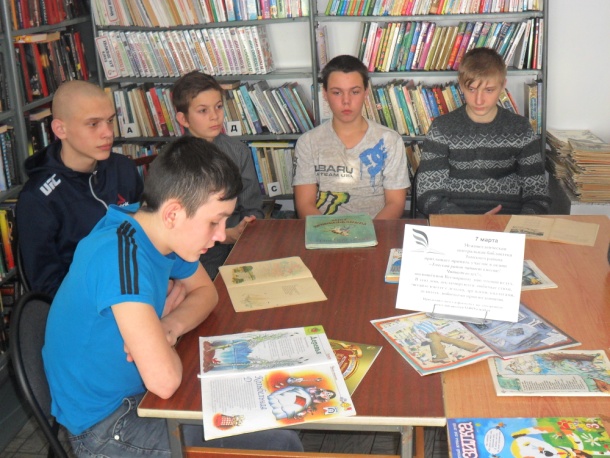 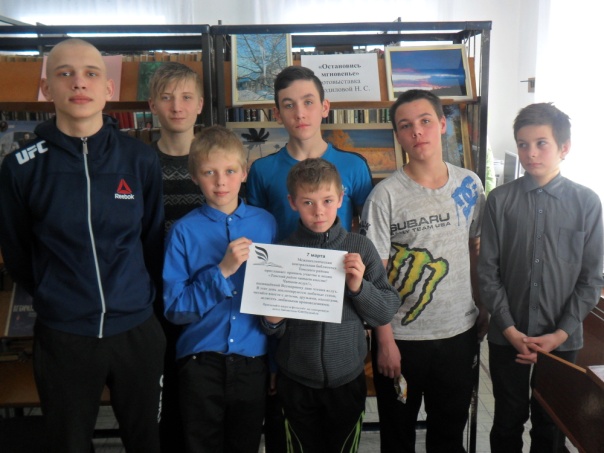 Библиотека поселка Аэропорт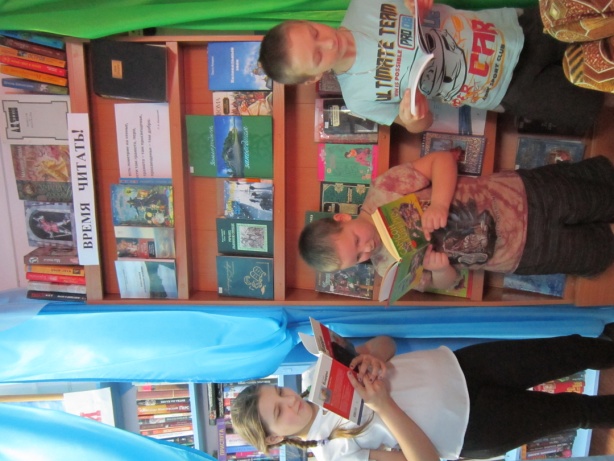 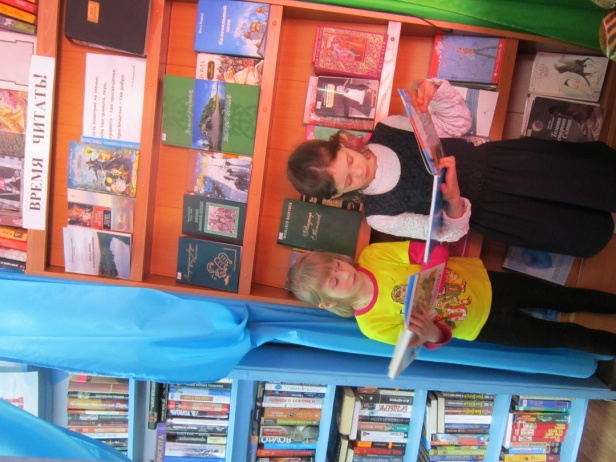             Библиотека села Батурино                       Библиотека деревни Белоусово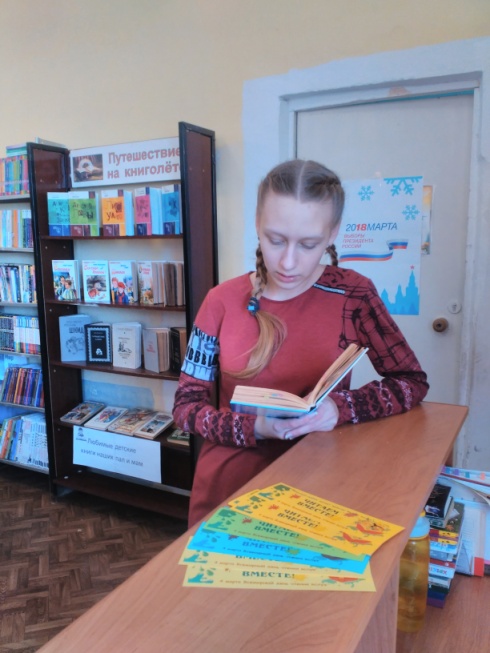 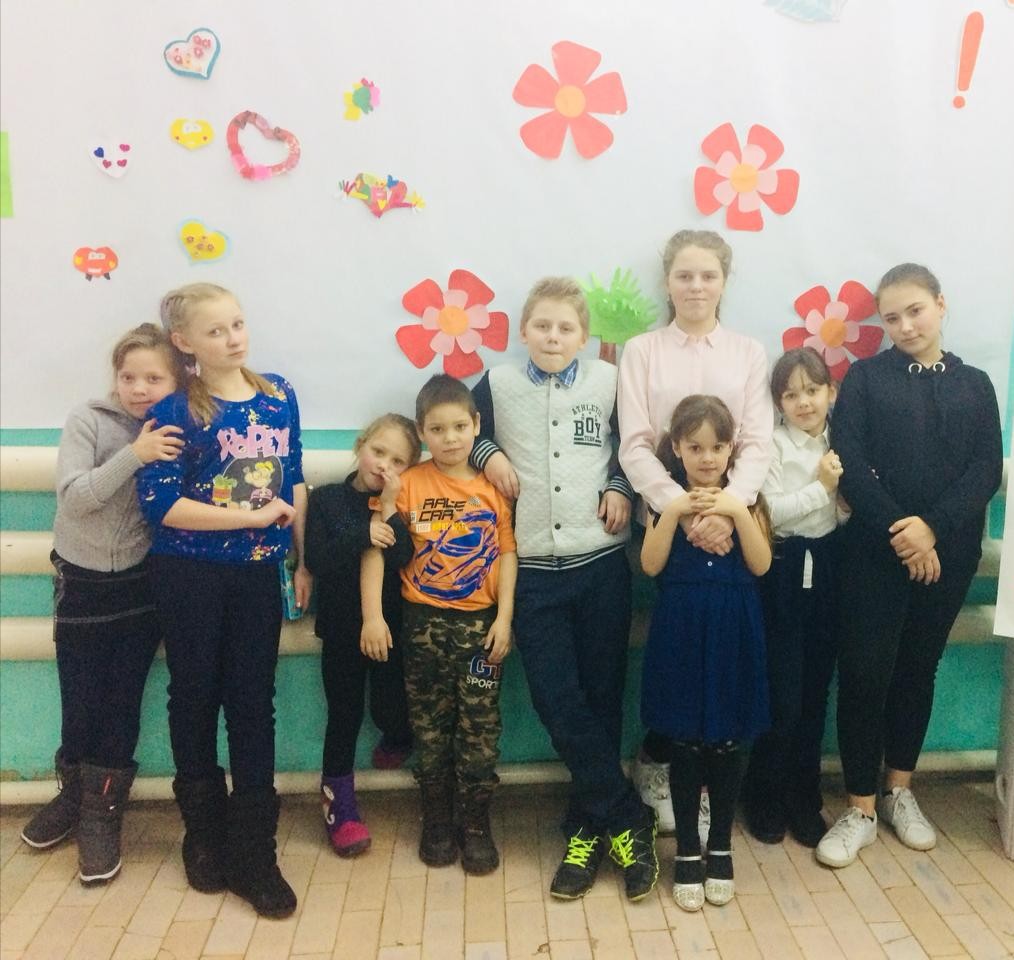 Библиотека села Богашево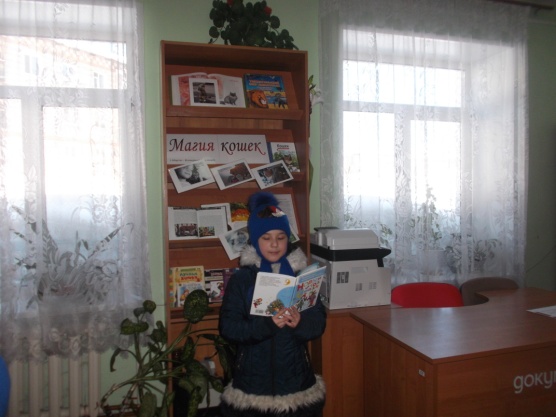 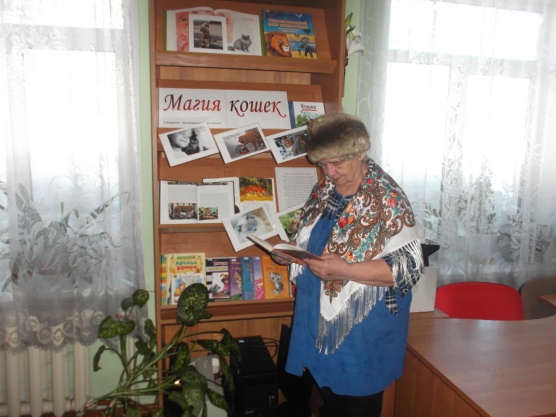                 Библиотека села Вершинино                Библиотека села Малиновка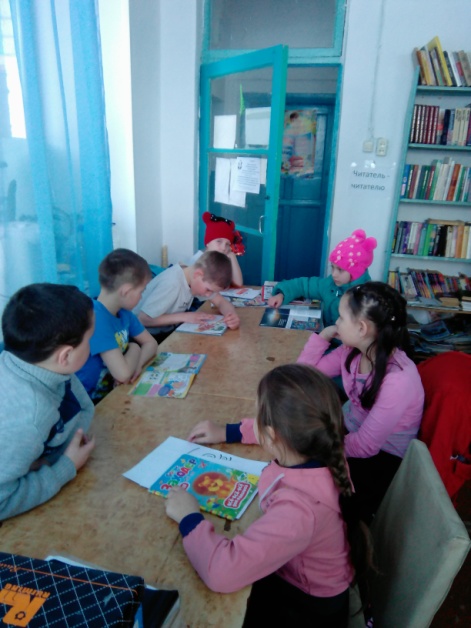 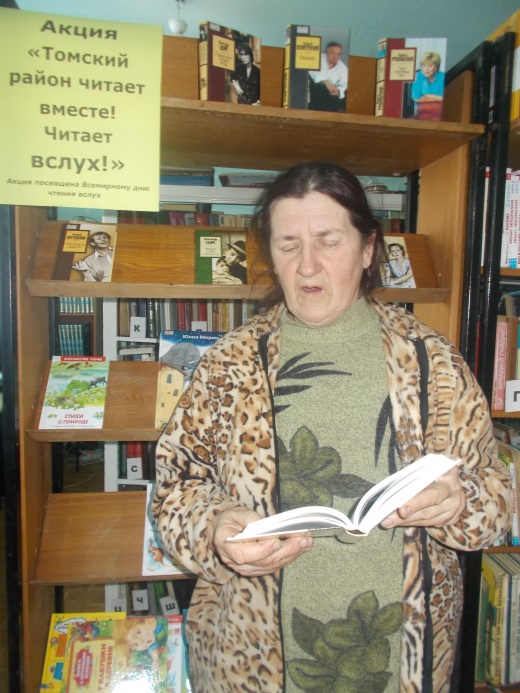 Библиотека деревни Воронино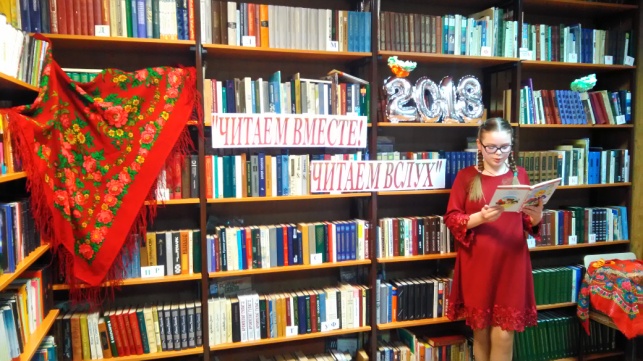 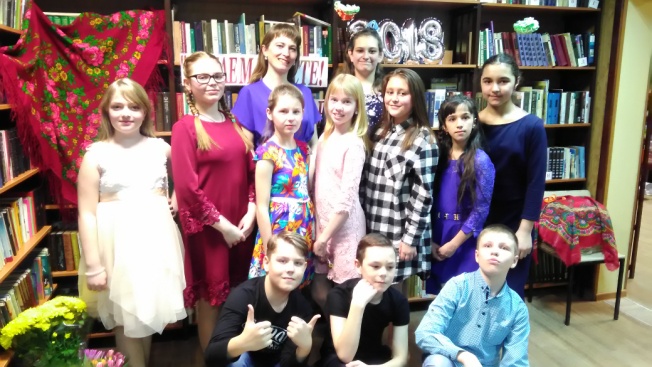 Библиотека поселка Зональная Станция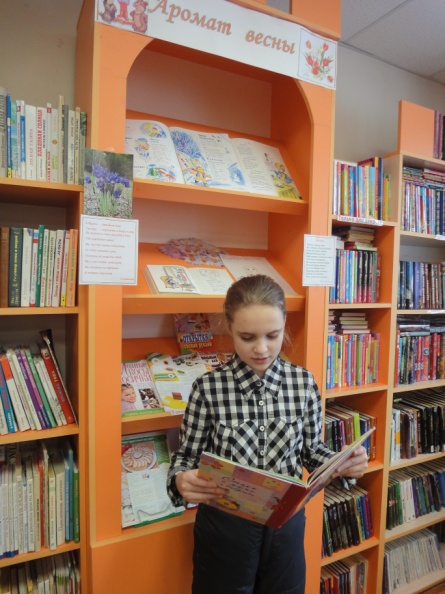 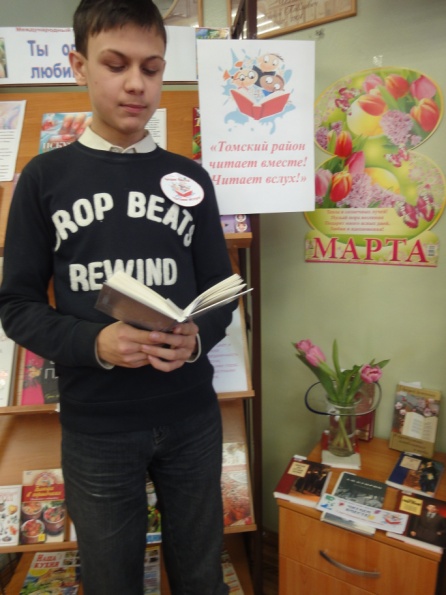 Библиотека села Зоркальцево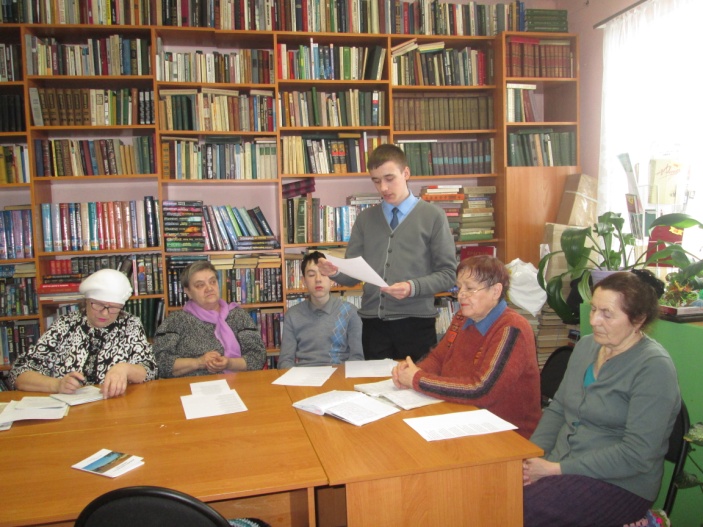 Библиотека поселка Копылово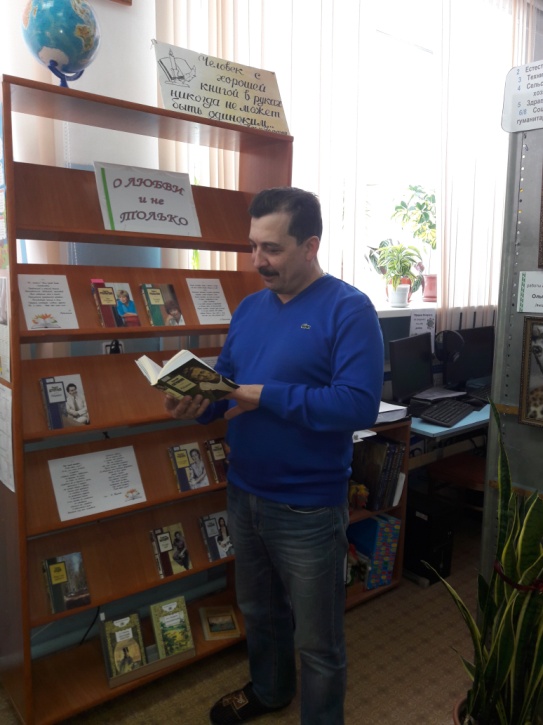 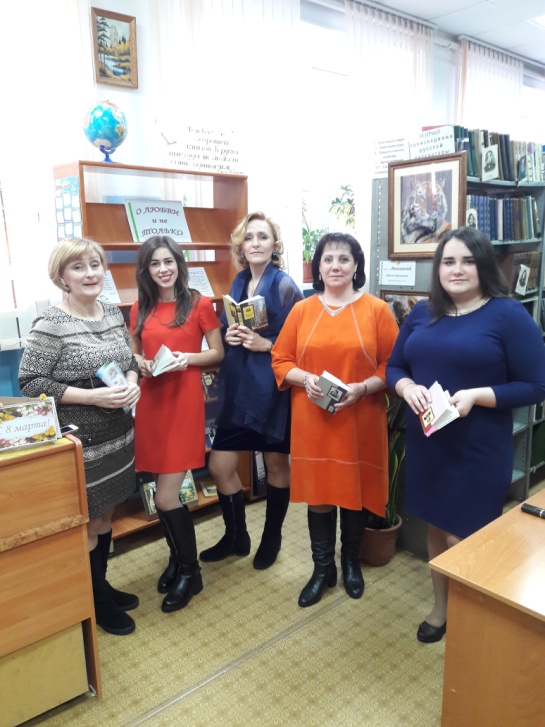 Библиотека села Курлек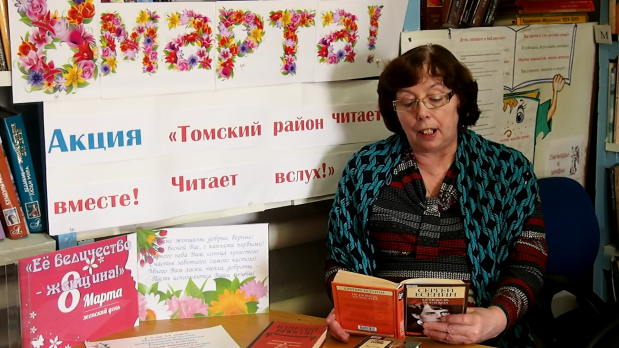 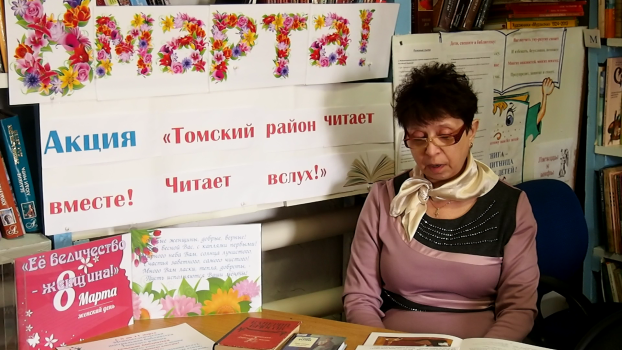 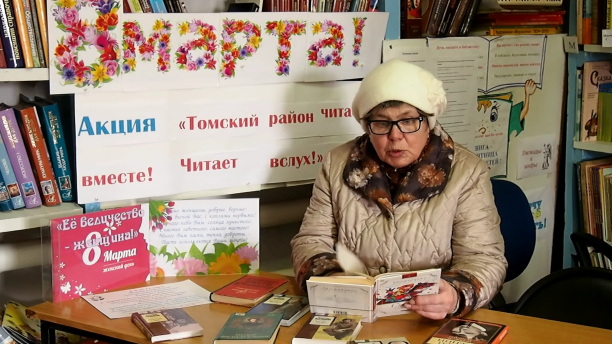 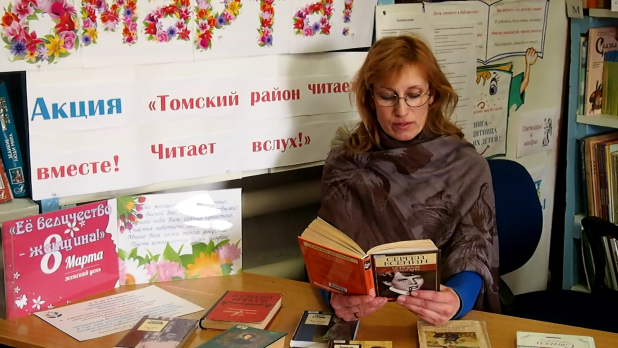 Библиотека села Лучаново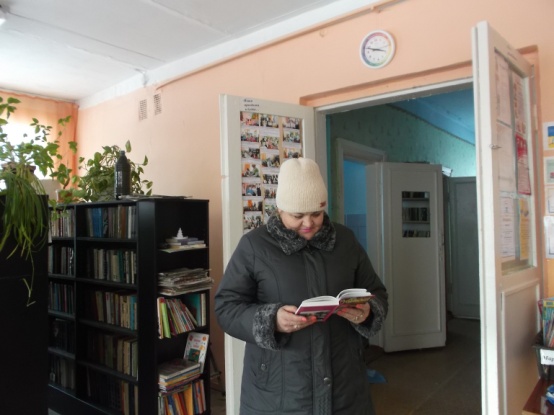 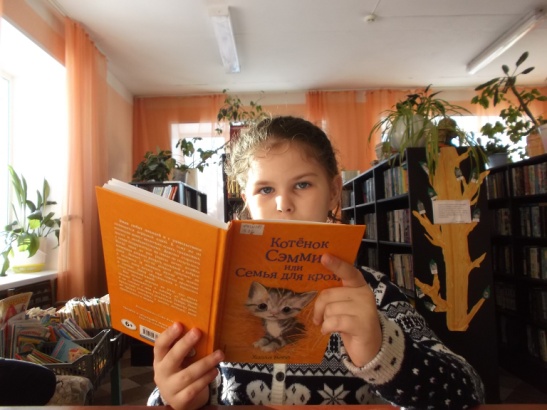 Библиотека села Межениновка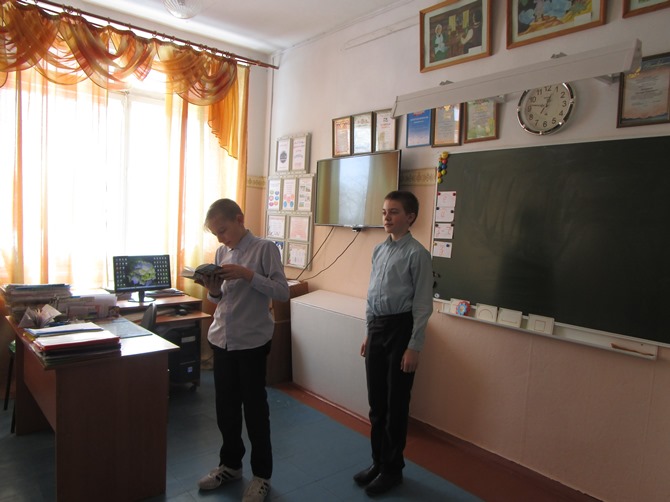 Библиотека поселка Мирный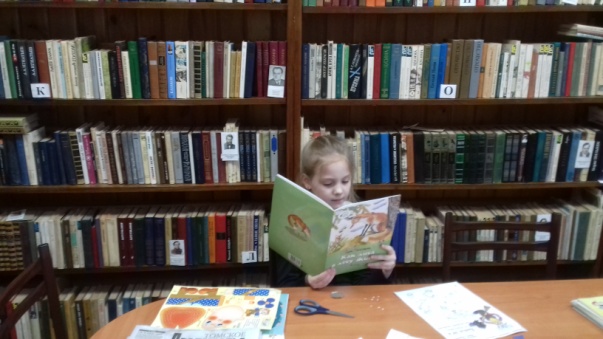 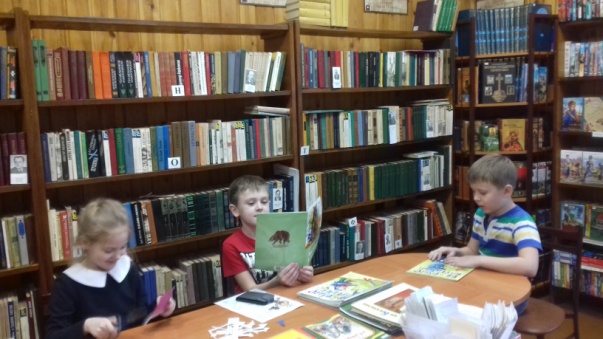 Библиотека поселка Молодежный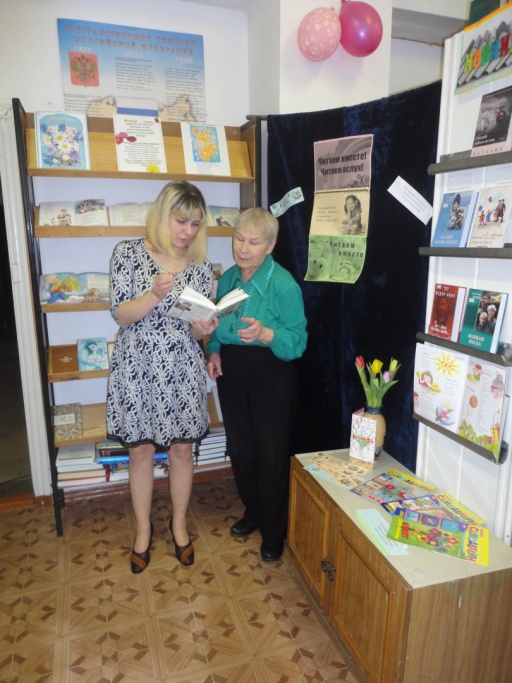 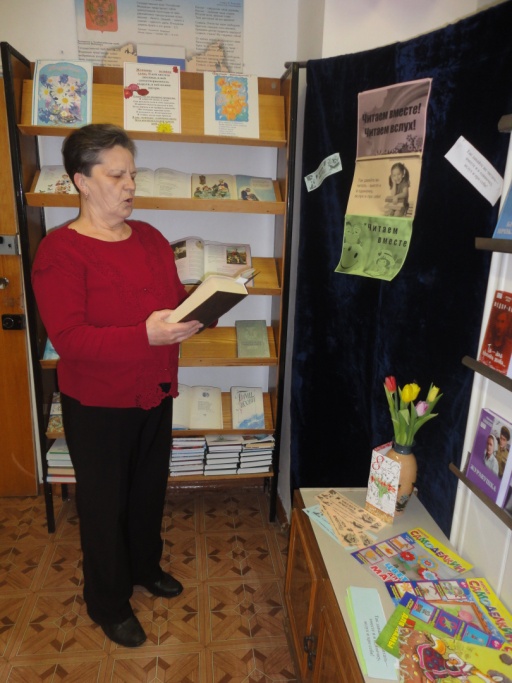 Библиотека села Наумовка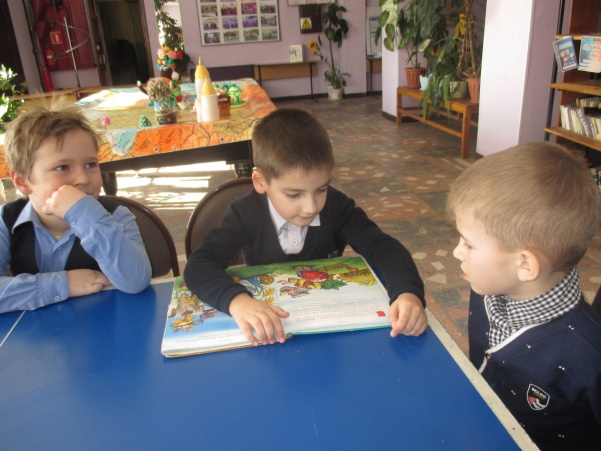 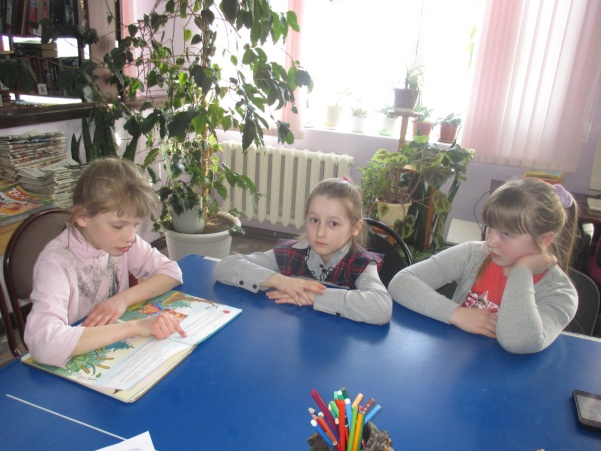 Библиотека села Новоархангельское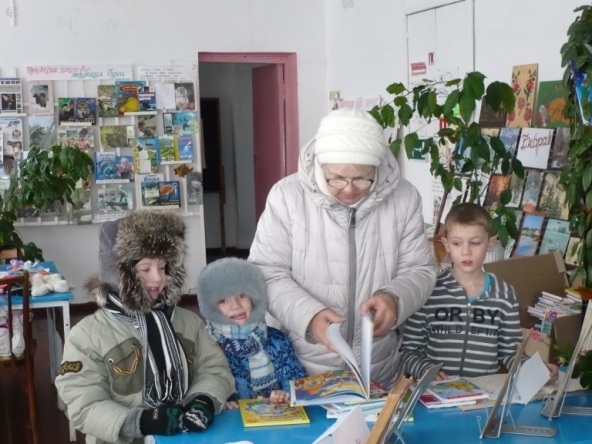 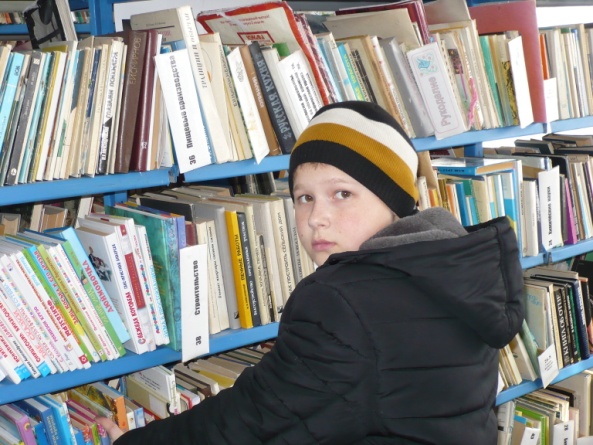 Библиотека села Новорождественское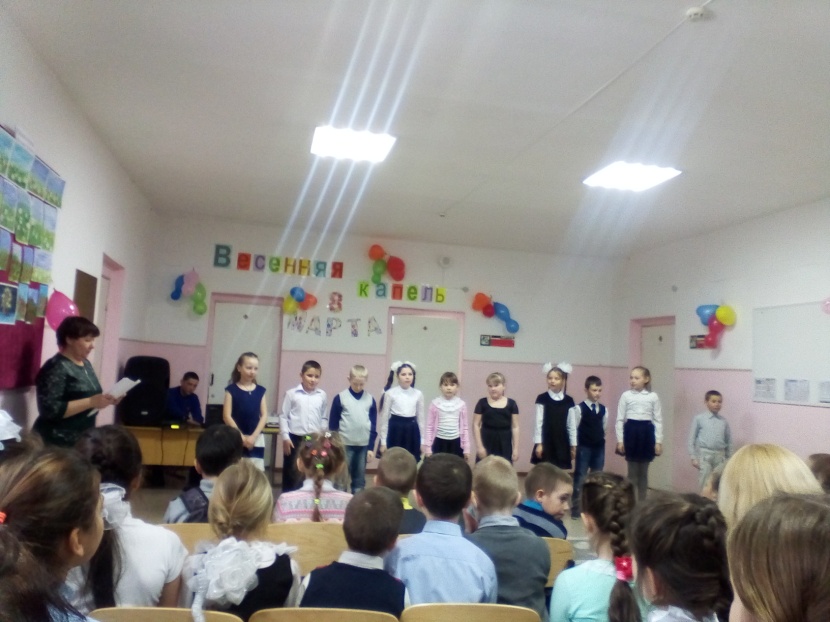 Библиотека села Октябрьское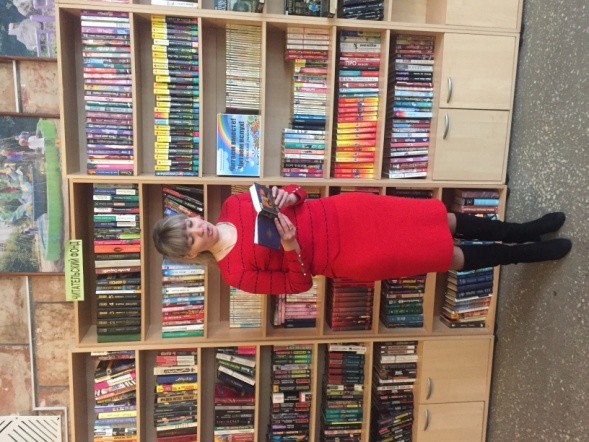 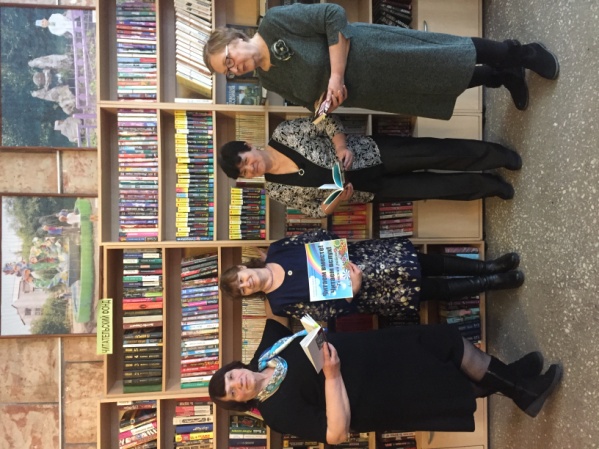 Библиотека поселка Рассвет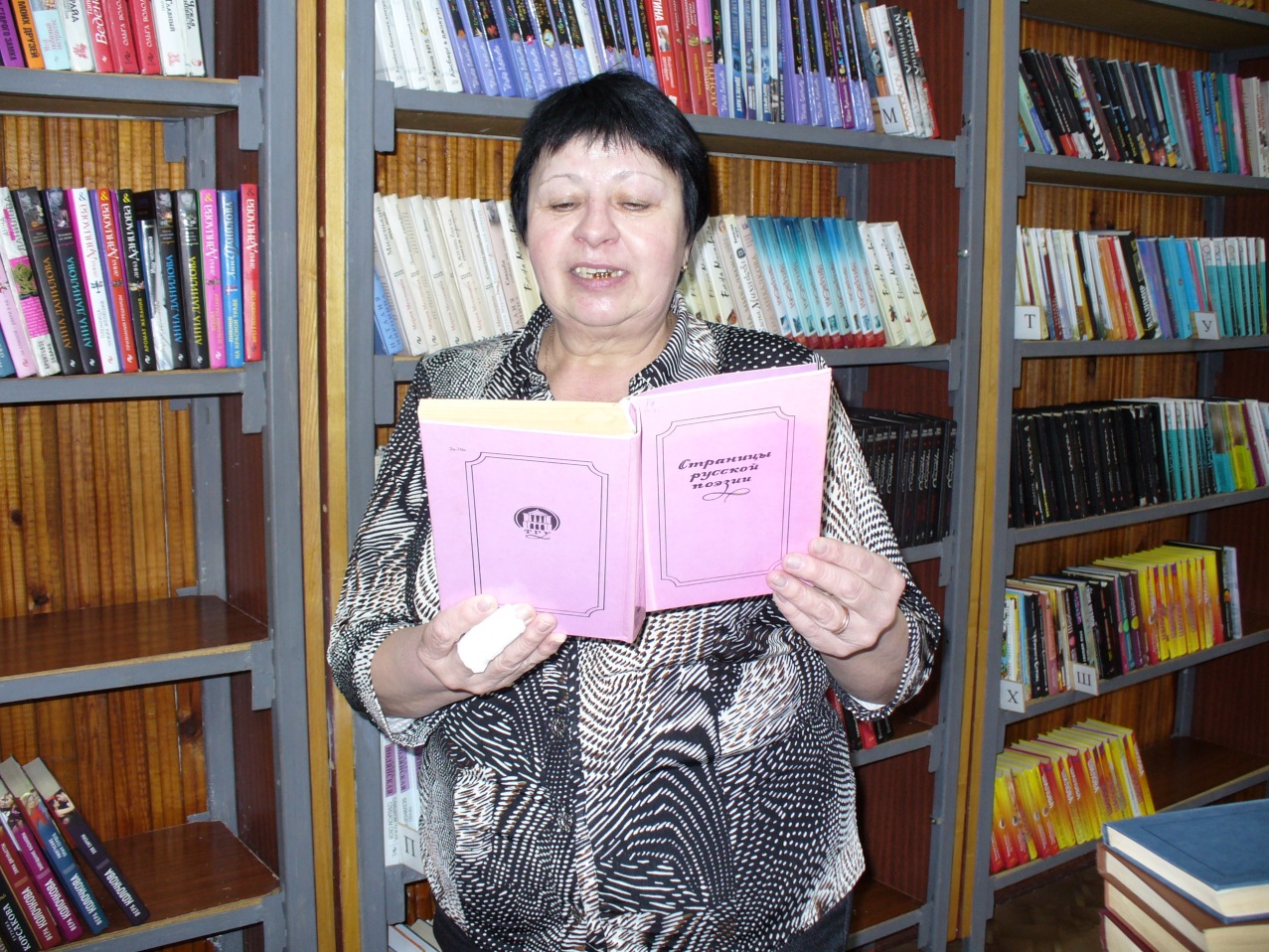 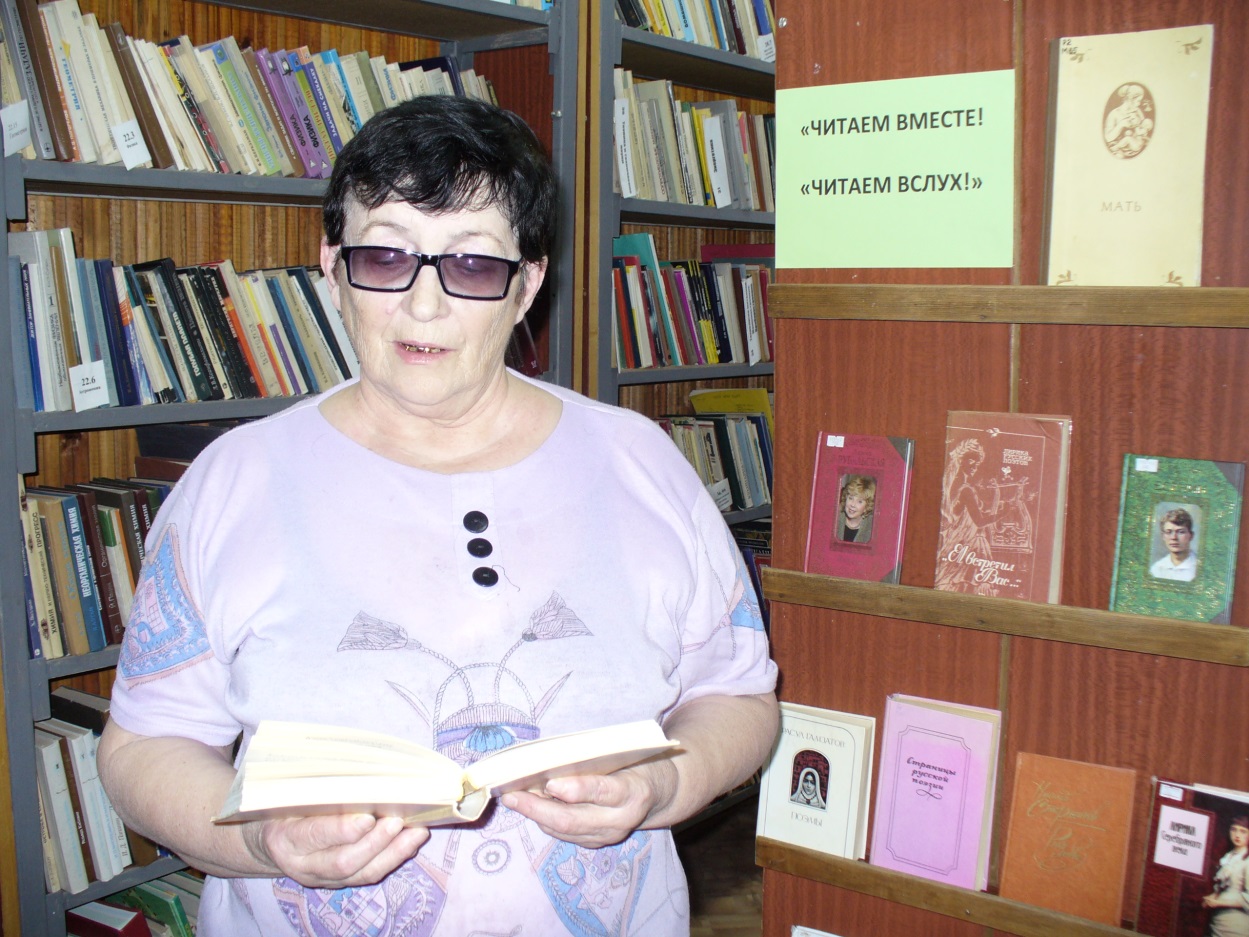 Библиотека села Рыбалово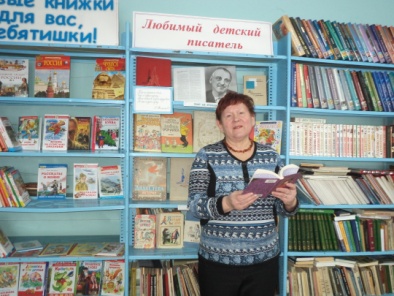 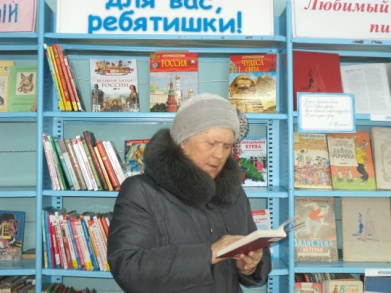 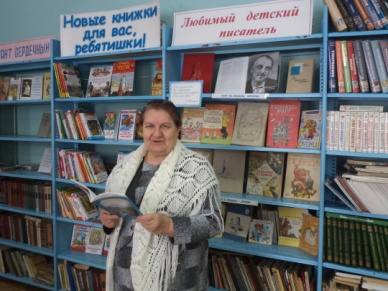 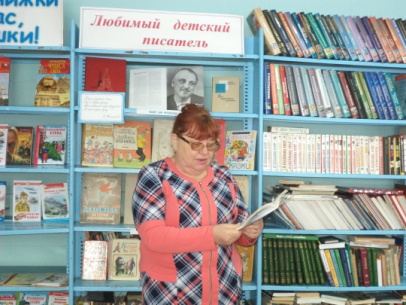 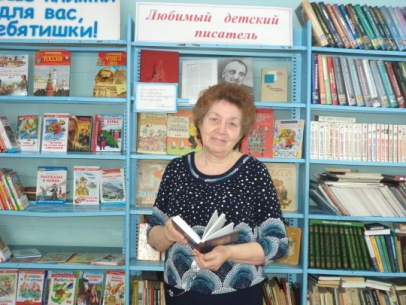 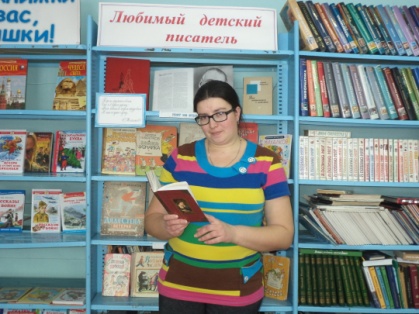 Библиотека села Томское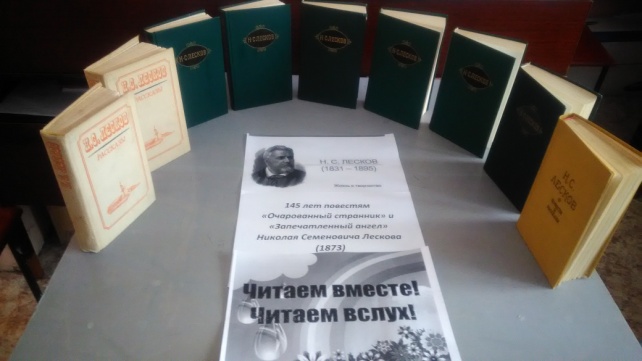 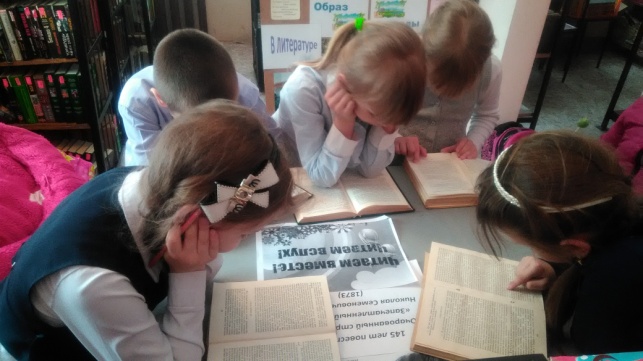 Администрация Томского района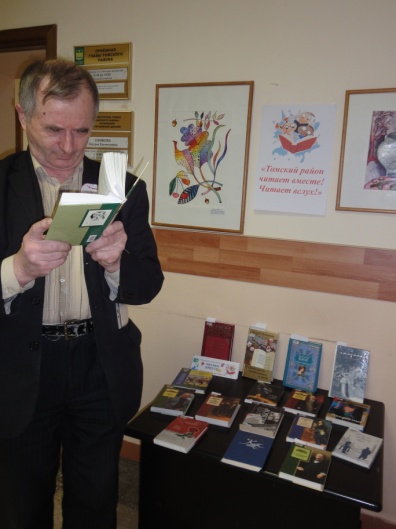 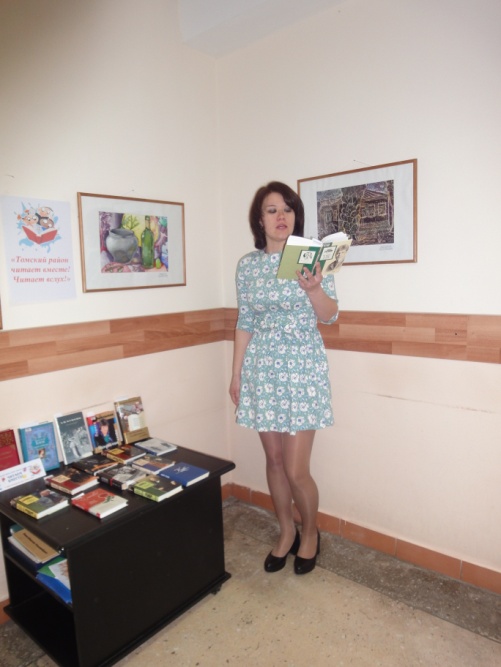 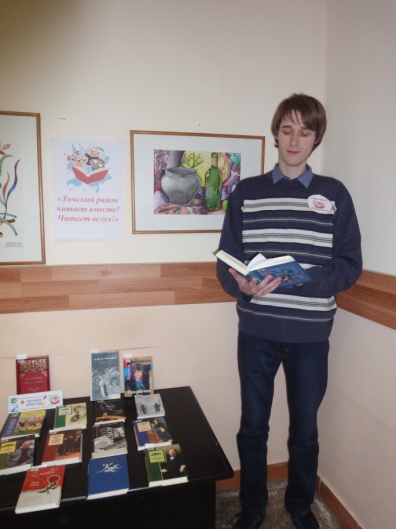 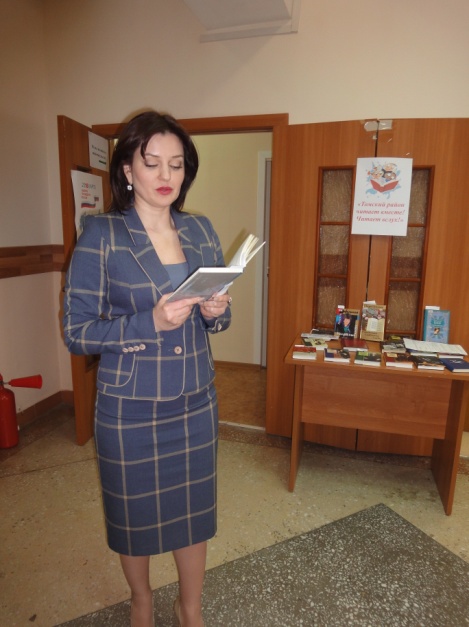 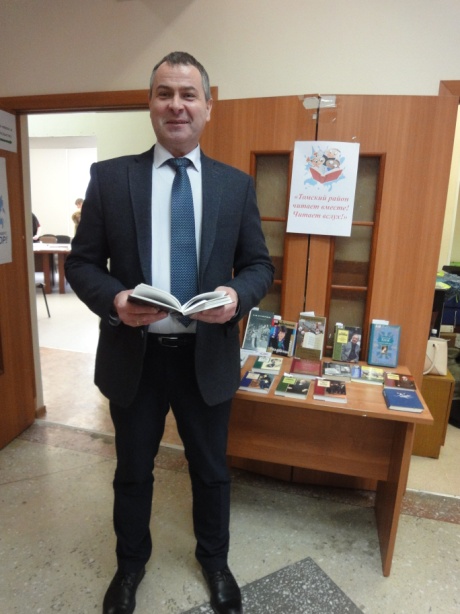 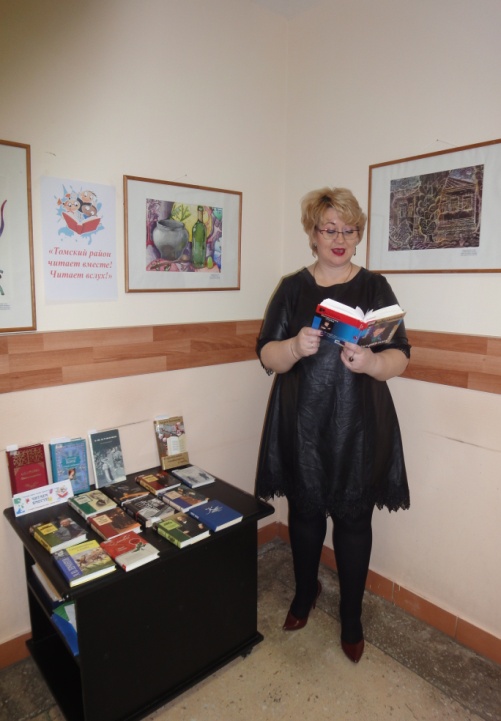 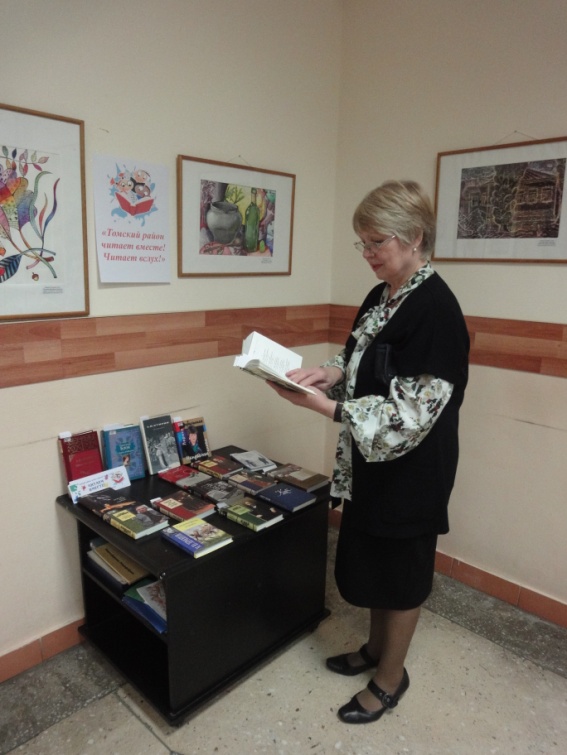 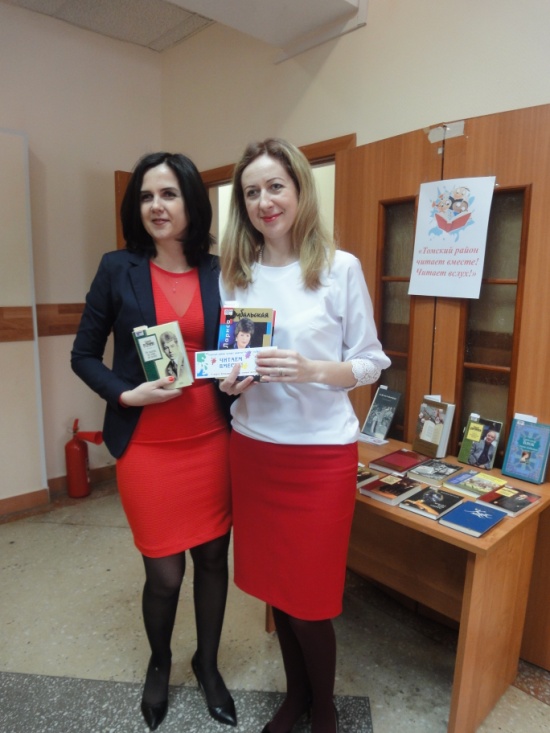 МЫ БЛАГОДАРИМ ВСЕХ УЧАСТНИКОВ АКЦИИ!